        Пенсионный фонд Российской Федерации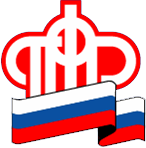 
Управление Пенсионного фонда РФ в городе Когалымепо Ханты-Мансийскому автономному округу – Югреноябрь 2016Управление Пенсионного фонда в городе Когалыме сообщает,что пенсионеры получат  по пять тысяч рублей в начале 2017 годаЕдиновременную компенсационную выплату в размере 5000 рублей пенсионеры смогут получить  вместе с пенсией за январь 2017 года. Выплата будет носить беззаявительный характер – обращаться в Пенсионный фонд или подавать заявление не нужно.Единовременная выплата будет осуществлена постоянно проживающим на территории Российской Федерации пенсионерам, не зависимо от факта работы. Правительство РФ планирует потратить на эти цели 200 млрд.рублей.В 2016 году все виды пенсий, которые выплачивает ПФР, были проиндексированы на 4%, при этом страховые пенсии индексировались у неработающих пенсионеров. Единовременная выплата поможет компенсировать пенсионерам рост потребительских цен в условиях ограниченных финансовых возможностях бюджета.Как отмечает Пенсионный фонд, от индексации в следующем году Правительство не отказывается – уже 1 февраля 2017 года страховые пенсии неработающих пенсионеров будут проиндексированы исходя из индекса роста потребительских цен за 2016 год. Индексация пенсий по государственному пенсионному обеспечению, включая социальные пенсии, с 01 апреля 2017 года будет проведена с учетом индекса роста прожиточного минимума пенсионера за 2017 год.Консультации по телефонам: 2-57-47, 2-93-12 или по телефону «горячей линии»: 2-28-61.